Abdul 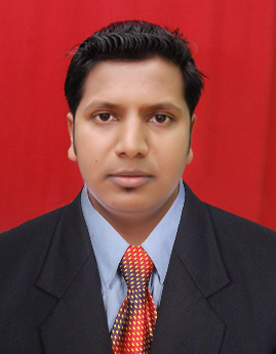 Mob: C/o 0506425478	             Dubai, UAE E-mail: abdul.214017@2freemail.com CAREER OBJECTIVES                 To achieve organizational objectives by effective and maximum utilization of my capabilities and skills. My vision of growth envisages organizational success in association with that to the individual.EXPERIENCE Arabian Explorers Tourism LLC.Arabian Explorers is the United Arab Emirates definitive Destination Management Company. Chaired by Mr. Yasser Nouman and led by its Managing Director Ms. Susan Joehri. Arabian Explorers offers a management team with over 10 years combined experience in the travel industry. This ensures business partners from all sectors of the travel industry receive a service, specifically tailored to their requirementsDesignation  	: General Accountant  Duration       	: From 07.12.2012 – Till dateWORK PROFILES     Auditing the bookings entered by reservation in the system previous day and matching with the hotel contract.Collect  financial data and analyze trendsCheck the profit is gained in each booking as per the mark-up format advised by the managementAuditing the each booking with payment voucher. If any discrepancy making note in audit reportMaking the report of loss booking and submit it to receivable department to for further actionTest various financial documents and reports for accuracy and complianceAssessing control and process Assist Financial Controller in preparing annual budgetChecking VAT is added for our pricing to the bookings which falls after JanuaryMaking payment to supplier backed up with LPO and contractChecking with supplier if any discrepancy found in their invoice and sorting it out before making the paymentPreparing the payment analysis to highlight the mark upMaking the payment through cash and cheque and maintaining a cheque control bookChecking the future date bookings. If any mistakes and amendment found, checking with the concern reservation staff to make it correct before the guest is travellingChecking the invoice which was sent by our reservation team to overseas agent.Bank ReconciliationChecking the excursion and safari sold locallyAuditing the excursion voucher and confirming the collections submitted by the excursion sales people is matching with the voucherChecking the supplier statement and matching with the cost to make the payment.Handling petty cashPreparing Monthly Profit & Loss AccountAssisting HR Department in Preparing Monthly Staff Salary and Staff Final SettlementChecking the actual receivable with bank statementPosting the petty cash expenses in the system and submitting the report to Finance Manager every weekHandling group bookings. Checking the cost program prepared by our sales people and make sure that there is quoted profit for the company.Calculating the commission for sales teamChecking the Agent request with the bookings entered by the reservation team Make sure that there is proper supplier confirmation is attached to the bookingsSending the Statement of Account to agent and follow up for payment weeklyFollow up for the payment daily, weekly and monthly with local and overseas customerAnswering the customer querySubmitting the report sales report to finance manager timelyEXPERIENCE 2. Planet Travels, Tours & Cargo LLC. Dubai, UAE. The Planet Group is a multimillion dollars turnover company, with offices across the Middle East and CIS, with representative offices in Europe and powered by over 1000 with a high degree of professional training and expertise. The group has been internationally recognized and awarded for its continuous drive to deliver quality servicesDesignation  : AccountantDuration       : 01.07.2008 to 11.07.2011WORK PROFILESProper recording of daily business transactionsPrepares journal entries including (fixed Asset, inventory, creditors, debtors, prepaid, accruals, bank and cash) Payables and Receivables, Payroll  and issuing debit note and credit note to the related customersPreparation of cheques, bank deposits, transfers, receipts and payment vouchers Assisting to prepare various reports for Management on subsidiary companiesReport to Group Financial Controller all matters like ageing Summary and any unfavorable information received affecting a customer’s standing so that appropriate action can be takenPreparing Bank Reconciliation Statements for reconciling Cash & Bank balances involving active coordination with bank authoritiesPreparing sales report and submitting to the financial controller whenever requiredPreparation & Finalization of monthly/ annual Financial Statement, comparison of actual cost with the budgeted cost, dealing and providing detail to Auditors for Audit purpose And  daily, monthly statement of account and follow up for the paymentHandle all correspondence pertaining to accounts receivableOn daily basis the reviewed invoices sending to the related customers and copy to representative overseasClarification of Debtors query by phone as well as mailCo-operation with internal department for the client transactionAssisting AuditorsSKILLS:Operating Systems            : MS-Dos, Windows.Application Software's      : MS-office.Accounting Packages        : Visual tour, Tally 9.1. Tour PlanSTRONG POINTSComfortable to any situations or surroundings like to make companionship and exchange views, system planning by scheduling and devoting accordingly to consummate the desired goal. Assent item work, sincerity, initiative and eager to accept challenging assignment.EDUCATIONAL QUALIFICATIONMaster Degree- MBATASAMC University of Pune, India 2006Bachelor of Degree - B.Com -Mangalore University of Karnataka, India in 2003PROJECT: “A FEASIBLE STUDY ON RETAIL OUTLET FOR MANAGLORE REFINERY AND PETROCHEMICALS LTD.”PERSONAL INFORMATIONDate of Birth	: 01/10/1980Marital Status	: MarriedReligion	: IslamNationality	: IndianLanguage Known	: English, Kannada, Hindi Malayalam, Tamil and ArabicDubai D/L PASSPORT DETAILSPlace of issue		        : Dubai	Date of issue		        : 03/10/2016Date of Expiry     	        : 02/10/2026